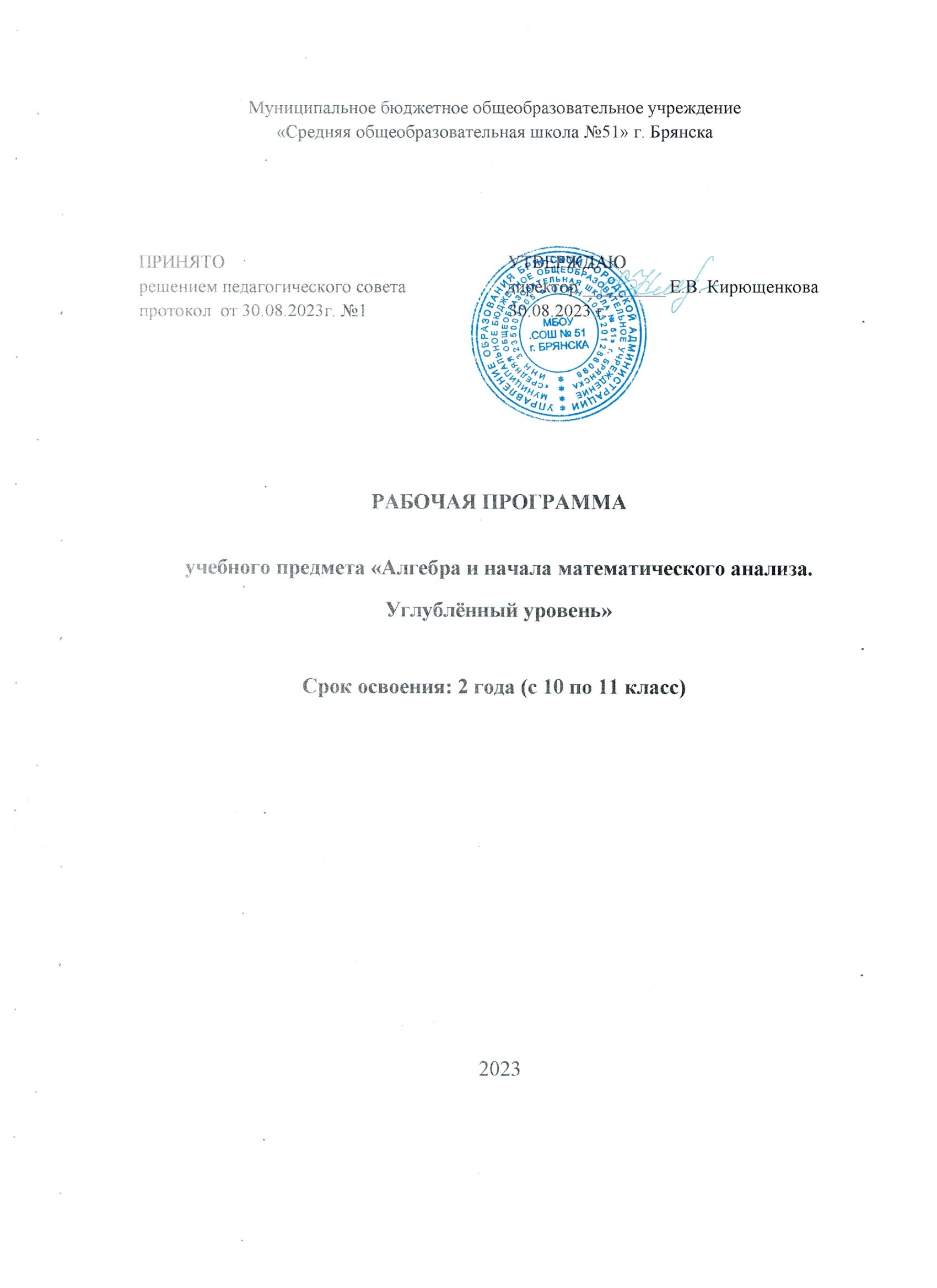 ПОЯСНИТЕЛЬНАЯ ЗАПИСКАУчебный курс «Алгебра и начала математического анализа» является одним из наиболее значимых в программе среднего общего образования, поскольку, с одной стороны, он обеспечивает инструментальную базу для изучения всех естественно-научных курсов, а с другой стороны, формирует логическое и абстрактное мышление обучающихся на уровне, необходимом для освоения информатики, обществознания, истории, словесности и других дисциплин. В рамках данного учебного курса обучающиеся овладевают универсальным языком современной науки, которая формулирует свои достижения в математической форме. Учебный курс алгебры и начал математического анализа закладывает основу для успешного овладения законами физики, химии, биологии, понимания основных тенденций развития экономики и общественной жизни, позволяет ориентироваться в современных цифровых и компьютерных технологиях, уверенно использовать их для дальнейшего образования и в повседневной жизни. В то же время овладение абстрактными и логически строгими конструкциями алгебры и математического анализа развивает умение находить закономерности, обосновывать истинность, доказывать утверждения с помощью индукции и рассуждать дедуктивно, использовать обобщение и конкретизацию, абстрагирование и аналогию, формирует креативное и критическое мышление. В ходе изучения учебного курса «Алгебра и начала математического анализа» обучающиеся получают новый опыт решения прикладных задач, самостоятельного построения математических моделей реальных ситуаций, интерпретации полученных решений, знакомятся с примерами математических закономерностей в природе, науке и искусстве, с выдающимися математическими открытиями и их авторами.Учебный курс обладает значительным воспитательным потенциалом, который реализуется как через учебный материал, способствующий формированию научного мировоззрения, так и через специфику учебной деятельности, требующей продолжительной концентрации внимания, самостоятельности, аккуратности и ответственности за полученный результат. В основе методики обучения алгебре и началам математического анализа лежит деятельностный принцип обучения.В структуре учебного курса «Алгебра и начала математического анализа» выделены следующие содержательно-методические линии: «Числа и вычисления», «Функции и графики», «Уравнения и неравенства», «Начала математического анализа», «Множества и логика». Все основные содержательно-методические линии изучаются на протяжении двух лет обучения на уровне среднего общего образования, естественно дополняя друг друга и постепенно насыщаясь новыми темами и разделами. Данный учебный курс является интегративным, поскольку объединяет в себе содержание нескольких математических дисциплин, таких как алгебра, тригонометрия, математический анализ, теория множеств, математическая логика и другие. По мере того как обучающиеся овладевают всё более широким математическим аппаратом, у них последовательно формируется и совершенствуется умение строить математическую модель реальной ситуации, применять знания, полученные при изучении учебного курса, для решения самостоятельно сформулированной математической задачи, а затем интерпретировать свой ответ.Содержательно-методическая линия «Числа и вычисления» завершает формирование навыков использования действительных чисел, которое было начато на уровне основного общего образования. На уровне среднего общего образования особое внимание уделяется формированию навыков рациональных вычислений, включающих в себя использование различных форм записи числа, умение делать прикидку, выполнять приближённые вычисления, оценивать числовые выражения, работать с математическими константами. Знакомые обучающимся множества натуральных, целых, рациональных и действительных чисел дополняются множеством комплексных чисел. В каждом из этих множеств рассматриваются свойственные ему специфические задачи и операции: деление нацело, оперирование остатками на множестве целых чисел, особые свойства рациональных и иррациональных чисел, арифметические операции, а также извлечение корня натуральной степени на множестве комплексных чисел. Благодаря последовательному расширению круга используемых чисел и знакомству с возможностями их применения для решения различных задач формируется представление о единстве математики как науки и её роли в построении моделей реального мира, широко используются обобщение и конкретизация.Линия «Уравнения и неравенства» реализуется на протяжении всего обучения на уровне среднего общего образования, поскольку в каждом разделе Программы предусмотрено решение соответствующих задач. В результате обучающиеся овладевают различными методами решения рациональных, иррациональных, показательных, логарифмических и тригонометрических уравнений, неравенств и систем, а также задач, содержащих параметры. Полученные умения широко используются при исследовании функций с помощью производной, при решении прикладных задач и задач на нахождение наибольших и наименьших значений функции. Данная содержательная линия включает в себя также формирование умений выполнять расчёты по формулам, преобразования рациональных, иррациональных и тригонометрических выражений, а также выражений, содержащих степени и логарифмы. Благодаря изучению алгебраического материала происходит дальнейшее развитие алгоритмического и абстрактного мышления обучающихся, формируются навыки дедуктивных рассуждений, работы с символьными формами, представления закономерностей и зависимостей в виде равенств и неравенств. Алгебра предлагает эффективные инструменты для решения практических и естественно-научных задач, наглядно демонстрирует свои возможности как языка науки.Содержательно-методическая линия «Функции и графики» тесно переплетается с другими линиями учебного курса, поскольку в каком-то смысле задаёт последовательность изучения материала. Изучение степенной, показательной, логарифмической и тригонометрических функций, их свойств и графиков, использование функций для решения задач из других учебных предметов и реальной жизни тесно связано как с математическим анализом, так и с решением уравнений и неравенств. При этом большое внимание уделяется формированию умения выражать формулами зависимости между различными величинами, исследовать полученные функции, строить их графики. Материал этой содержательной линии нацелен на развитие умений и навыков, позволяющих выражать зависимости между величинами в различной форме: аналитической, графической и словесной. Его изучение способствует развитию алгоритмического мышления, способности к обобщению и конкретизации, использованию аналогий.Содержательная линия «Начала математического анализа» позволяет существенно расширить круг как математических, так и прикладных задач, доступных обучающимся, так как у них появляется возможность строить графики сложных функций, определять их наибольшие и наименьшие значения, вычислять площади фигур и объёмы тел, находить скорости и ускорения процессов. Данная содержательная линия открывает новые возможности построения математических моделей реальных ситуаций, позволяет находить наилучшее решение в прикладных, в том числе социально-экономических, задачах. Знакомство с основами математического анализа способствует развитию абстрактного, формально-логического и креативного мышления, формированию умений распознавать проявления законов математики в науке, технике и искусстве. Обучающиеся узнают о выдающихся результатах, полученных в ходе развития математики как науки, и об их авторах.Содержательно-методическая линия «Множества и логика» включает в себя элементы теории множеств и математической логики. Теоретико-множественные представления пронизывают весь курс школьной математики и предлагают наиболее универсальный язык, объединяющий все разделы математики и её приложений, они связывают разные математические дисциплины и их приложения в единое целое. Поэтому важно дать возможность обучающемуся понимать теоретико-множественный язык современной математики и использовать его для выражения своих мыслей. Другим важным признаком математики как науки следует признать свойственную ей строгость обоснований и следование определённым правилам построения доказательств. Знакомство с элементами математической логики способствует развитию логического мышления обучающихся, позволяет им строить свои рассуждения на основе логических правил, формирует навыки критического мышления.В учебном курсе «Алгебра и начала математического анализа» присутствуют основы математического моделирования, которые призваны способствовать формированию навыков построения моделей реальных ситуаций, исследования этих моделей с помощью аппарата алгебры и математического анализа, интерпретации полученных результатов. Такие задания вплетены в каждый из разделов программы, поскольку весь материал учебного курса широко используется для решения прикладных задач. При решении реальных практических задач обучающиеся развивают наблюдательность, умение находить закономерности, абстрагироваться, использовать аналогию, обобщать и конкретизировать проблему. Деятельность по формированию навыков решения прикладных задач организуется в процессе изучения всех тем учебного курса «Алгебра и начала математического анализа».‌На изучение учебного курса «Алгебра и начала математического анализа» отводится 272 часа: в 10 классе – 136 часов (4 часа в неделю), в 11 классе – 136 часов (4 часа в неделю). ‌‌СОДЕРЖАНИЕ ОБУЧЕНИЯ 10 КЛАССЧисла и вычисленияРациональные числа. Обыкновенные и десятичные дроби, проценты, бесконечные периодические дроби. Применение дробей и процентов для решения прикладных задач из различных отраслей знаний и реальной жизни.Действительные числа. Рациональные и иррациональные числа. Арифметические операции с действительными числами. Модуль действительного числа и его свойства. Приближённые вычисления, правила округления, прикидка и оценка результата вычислений. Степень с целым показателем. Бином Ньютона. Использование подходящей формы записи действительных чисел для решения практических задач и представления данных.Арифметический корень натуральной степени и его свойства.Степень с рациональным показателем и её свойства, степень с действительным показателем.Логарифм числа. Свойства логарифма. Десятичные и натуральные логарифмы.Синус, косинус, тангенс, котангенс числового аргумента. Арксинус, арккосинус и арктангенс числового аргумента.Уравнения и неравенстваТождества и тождественные преобразования. Уравнение, корень уравнения. Равносильные уравнения и уравнения-следствия. Неравенство, решение неравенства. Основные методы решения целых и дробно-рациональных уравнений и неравенств. Многочлены от одной переменной. Деление многочлена на многочлен с остатком. Теорема Безу. Многочлены с целыми коэффициентами. Теорема Виета.Преобразования числовых выражений, содержащих степени и корни.Иррациональные уравнения. Основные методы решения иррациональных уравнений. Показательные уравнения. Основные методы решения показательных уравнений.Преобразование выражений, содержащих логарифмы.Логарифмические уравнения. Основные методы решения логарифмических уравнений. Основные тригонометрические формулы. Преобразование тригонометрических выражений. Решение тригонометрических уравнений. Решение систем линейных уравнений. Матрица системы линейных уравнений. Определитель матрицы 2×2, его геометрический смысл и свойства, вычисление его значения, применение определителя для решения системы линейных уравнений. Решение прикладных задач с помощью системы линейных уравнений. Исследование построенной модели с помощью матриц и определителей.Построение математических моделей реальной ситуации с помощью уравнений и неравенств. Применение уравнений и неравенств к решению математических задач и задач из различных областей науки и реальной жизни.Функции и графикиФункция, способы задания функции. Взаимно обратные функции. Композиция функций. График функции. Элементарные преобразования графиков функций.Область определения и множество значений функции. Нули функции. Промежутки знакопостоянства. Чётные и нечётные функции. Периодические функции. Промежутки монотонности функции. Максимумы и минимумы функции. Наибольшее и наименьшее значения функции на промежутке.Линейная, квадратичная и дробно-линейная функции. Элементарное исследование и построение их графиков.Степенная функция с натуральным и целым показателем. Её свойства и график. Свойства и график корня n-ой степени как функции обратной степени с натуральным показателем. Показательная и логарифмическая функции, их свойства и графики. Использование графиков функций для решения уравнений.Тригонометрическая окружность, определение тригонометрических функций числового аргумента. Функциональные зависимости в реальных процессах и явлениях. Графики реальных зависимостей.Начала математического анализаПоследовательности, способы задания последовательностей. Метод математической индукции. Монотонные и ограниченные последовательности. История возникновения математического анализа как анализа бесконечно малых.Арифметическая и геометрическая прогрессии. Бесконечно убывающая геометрическая прогрессия. Сумма бесконечно убывающей геометрической прогрессии. Линейный и экспоненциальный рост. Число е. Формула сложных процентов. Использование прогрессии для решения реальных задач прикладного характера.Непрерывные функции и их свойства. Точки разрыва. Асимптоты графиков функций. Свойства функций непрерывных на отрезке. Метод интервалов для решения неравенств. Применение свойств непрерывных функций для решения задач.Первая и вторая производные функции. Определение, геометрический и физический смысл производной. Уравнение касательной к графику функции.Производные элементарных функций. Производная суммы, произведения, частного и композиции функций.Множества и логикаМножество, операции над множествами и их свойства. Диаграммы Эйлера–Венна. Применение теоретико-множественного аппарата для описания реальных процессов и явлений, при решении задач из других учебных предметов. Определение, теорема, свойство математического объекта, следствие, доказательство, равносильные уравнения. 11 КЛАССЧисла и вычисленияНатуральные и целые числа. Применение признаков делимости целых чисел, наибольший общий делитель (далее – НОД) и наименьшее общее кратное (далее – НОК), остатков по модулю, алгоритма Евклида для решения задач в целых числах.Комплексные числа. Алгебраическая и тригонометрическая формы записи комплексного числа. Арифметические операции с комплексными числами. Изображение комплексных чисел на координатной плоскости. Формула Муавра. Корни n-ой степени из комплексного числа. Применение комплексных чисел для решения физических и геометрических задач.Уравнения и неравенстваСистема и совокупность уравнений и неравенств. Равносильные системы и системы-следствия. Равносильные неравенства.Отбор корней тригонометрических уравнений с помощью тригонометрической окружности. Решение тригонометрических неравенств. Основные методы решения показательных и логарифмических неравенств.Основные методы решения иррациональных неравенств.Основные методы решения систем и совокупностей рациональных, иррациональных, показательных и логарифмических уравнений. Уравнения, неравенства и системы с параметрами.Применение уравнений, систем и неравенств к решению математических задач и задач из различных областей науки и реальной жизни, интерпретация полученных результатов.Функции и графикиГрафик композиции функций. Геометрические образы уравнений и неравенств на координатной плоскости.Тригонометрические функции, их свойства и графики.Графические методы решения уравнений и неравенств. Графические методы решения задач с параметрами. Использование графиков функций для исследования процессов и зависимостей, которые возникают при решении задач из других учебных предметов и реальной жизни.Начала математического анализаПрименение производной к исследованию функций на монотонность и экстремумы. Нахождение наибольшего и наименьшего значений непрерывной функции на отрезке.Применение производной для нахождения наилучшего решения в прикладных задачах, для определения скорости и ускорения процесса, заданного формулой или графиком.Первообразная, основное свойство первообразных. Первообразные элементарных функций. Правила нахождения первообразных.Интеграл. Геометрический смысл интеграла. Вычисление определённого интеграла по формуле Ньютона-Лейбница.Применение интеграла для нахождения площадей плоских фигур и объёмов геометрических тел.Примеры решений дифференциальных уравнений. Математическое моделирование реальных процессов с помощью дифференциальных уравнений.ПЛАНИРУЕМЫЕ РЕЗУЛЬТАТЫ ОСВОЕНИЯ УЧЕБНОГО КУРСА «АЛГЕБРА И НАЧАЛА МАТЕМАТИЧЕСКОГО АНАЛИЗА» (УГЛУБЛЕННЫЙ УРОВЕНЬ) НА УРОВНЕ СРЕДНЕГО ОБЩЕГО ОБРАЗОВАНИЯЛИЧНОСТНЫЕ РЕЗУЛЬТАТЫ1) гражданского воспитания:сформированность гражданской позиции обучающегося как активного и ответственного члена российского общества, представление о математических основах функционирования различных структур, явлений, процедур гражданского общества (выборы, опросы и другое), умение взаимодействовать с социальными институтами в соответствии с их функциями и назначением;2) патриотического воспитания:сформированность российской гражданской идентичности, уважения к прошлому и настоящему российской математики, ценностное отношение к достижениям российских математиков и российской математической школы, использование этих достижений в других науках, технологиях, сферах экономики;3) духовно-нравственного воспитания:осознание духовных ценностей российского народа, сформированность нравственного сознания, этического поведения, связанного с практическим применением достижений науки и деятельностью учёного, осознание личного вклада в построение устойчивого будущего;4) эстетического воспитания:эстетическое отношение к миру, включая эстетику математических закономерностей, объектов, задач, решений, рассуждений, восприимчивость к математическим аспектам различных видов искусства;5) физического воспитания:сформированность умения применять математические знания в интересах здорового и безопасного образа жизни, ответственное отношение к своему здоровью (здоровое питание, сбалансированный режим занятий и отдыха, регулярная физическая активность), физическое совершенствование при занятиях спортивно-оздоровительной деятельностью;6) трудового воспитания:готовность к труду, осознание ценности трудолюбия, интерес к различным сферам профессиональной деятельности, связанным с математикой и её приложениями, умение совершать осознанный выбор будущей профессии и реализовывать собственные жизненные планы, готовность и способность к математическому образованию и самообразованию на протяжении всей жизни, готовность к активному участию в решении практических задач математической направленности;7) экологического воспитания:сформированность экологической культуры, понимание влияния социально-экономических процессов на состояние природной и социальной среды, осознание глобального характера экологических проблем, ориентация на применение математических знаний для решения задач в области окружающей среды, планирование поступков и оценки их возможных последствий для окружающей среды;8) ценности научного познания: сформированность мировоззрения, соответствующего современному уровню развития науки и общественной практики, понимание математической науки как сферы человеческой деятельности, этапов её развития и значимости для развития цивилизации, овладение языком математики и математической культурой как средством познания мира, готовность осуществлять проектную и исследовательскую деятельность индивидуально и в группе.МЕТАПРЕДМЕТНЫЕ РЕЗУЛЬТАТЫПознавательные универсальные учебные действияБазовые логические действия:выявлять и характеризовать существенные признаки математических объектов, понятий, отношений между понятиями, формулировать определения понятий, устанавливать существенный признак классификации, основания для обобщения и сравнения, критерии проводимого анализа;воспринимать, формулировать и преобразовывать суждения: утвердительные и отрицательные, единичные, частные и общие, условные;выявлять математические закономерности, взаимосвязи и противоречия в фактах, данных, наблюдениях и утверждениях, предлагать критерии для выявления закономерностей и противоречий; делать выводы с использованием законов логики, дедуктивных и индуктивных умозаключений, умозаключений по аналогии;проводить самостоятельно доказательства математических утверждений (прямые и от противного), выстраивать аргументацию, приводить примеры и контрпримеры, обосновывать собственные суждения и выводы;выбирать способ решения учебной задачи (сравнивать несколько вариантов решения, выбирать наиболее подходящий с учётом самостоятельно выделенных критериев).Базовые исследовательские действия:использовать вопросы как исследовательский инструмент познания, формулировать вопросы, фиксирующие противоречие, проблему, устанавливать искомое и данное, формировать гипотезу, аргументировать свою позицию, мнение;проводить самостоятельно спланированный эксперимент, исследование по установлению особенностей математического объекта, явления, процесса, выявлению зависимостей между объектами, явлениями, процессами;самостоятельно формулировать обобщения и выводы по результатам проведённого наблюдения, исследования, оценивать достоверность полученных результатов, выводов и обобщений;прогнозировать возможное развитие процесса, а также выдвигать предположения о его развитии в новых условиях.Работа с информацией:выявлять дефициты информации, данных, необходимых для ответа на вопрос и для решения задачи;выбирать информацию из источников различных типов, анализировать, систематизировать и интерпретировать информацию различных видов и форм представления;структурировать информацию, представлять её в различных формах, иллюстрировать графически;оценивать надёжность информации по самостоятельно сформулированным критериям.Коммуникативные универсальные учебные действияОбщение:воспринимать и формулировать суждения в соответствии с условиями и целями общения, ясно, точно, грамотно выражать свою точку зрения в устных и письменных текстах, давать пояснения по ходу решения задачи, комментировать полученный результат; в ходе обсуждения задавать вопросы по существу обсуждаемой темы, проблемы, решаемой задачи, высказывать идеи, нацеленные на поиск решения, сопоставлять свои суждения с суждениями других участников диалога, обнаруживать различие и сходство позиций, в корректной форме формулировать разногласия, свои возражения;представлять результаты решения задачи, эксперимента, исследования, проекта, самостоятельно выбирать формат выступления с учётом задач презентации и особенностей аудитории.Регулятивные универсальные учебные действияСамоорганизация:составлять план, алгоритм решения задачи, выбирать способ решения с учётом имеющихся ресурсов и собственных возможностей, аргументировать и корректировать варианты решений с учётом новой информации.Самоконтроль, эмоциональный интеллект:владеть навыками познавательной рефлексии как осознания совершаемых действий и мыслительных процессов, их результатов, владеть способами самопроверки, самоконтроля процесса и результата решения математической задачи;предвидеть трудности, которые могут возникнуть при решении задачи, вносить коррективы в деятельность на основе новых обстоятельств, данных, найденных ошибок, выявленных трудностей;оценивать соответствие результата цели и условиям, объяснять причины достижения или недостижения результатов деятельности, находить ошибку, давать оценку приобретённому опыту.Совместная деятельность:понимать и использовать преимущества командной и индивидуальной работы при решении учебных задач, принимать цель совместной деятельности, планировать организацию совместной работы, распределять виды работ, договариваться, обсуждать процесс и результат работы, обобщать мнения нескольких людей;участвовать в групповых формах работы (обсуждения, обмен мнений, «мозговые штурмы» и иные), выполнять свою часть работы и координировать свои действия с другими членами команды, оценивать качество своего вклада в общий продукт по критериям, сформулированным участниками взаимодействия.ПРЕДМЕТНЫЕ РЕЗУЛЬТАТЫК концу обучения в 10 классе обучающийся получит следующие предметные результаты по отдельным темам рабочей программы учебного курса «Алгебра и начала математического анализа»:Числа и вычисления:свободно оперировать понятиями: рациональное число, бесконечная периодическая дробь, проценты, иррациональное число, множества рациональных и действительных чисел, модуль действительного числа;применять дроби и проценты для решения прикладных задач из различных отраслей знаний и реальной жизни;применять приближённые вычисления, правила округления, прикидку и оценку результата вычислений;свободно оперировать понятием: степень с целым показателем, использовать подходящую форму записи действительных чисел для решения практических задач и представления данных;свободно оперировать понятием: арифметический корень натуральной степени;свободно оперировать понятием: степень с рациональным показателем;свободно оперировать понятиями: логарифм числа, десятичные и натуральные логарифмы;свободно оперировать понятиями: синус, косинус, тангенс, котангенс числового аргумента;оперировать понятиями: арксинус, арккосинус и арктангенс числового аргумента.Уравнения и неравенства:свободно оперировать понятиями: тождество, уравнение, неравенство, равносильные уравнения и уравнения-следствия, равносильные неравенства;применять различные методы решения рациональных и дробно-рациональных уравнений, применять метод интервалов для решения неравенств;свободно оперировать понятиями: многочлен от одной переменной, многочлен с целыми коэффициентами, корни многочлена, применять деление многочлена на многочлен с остатком, теорему Безу и теорему Виета для решения задач;свободно оперировать понятиями: система линейных уравнений, матрица, определитель матрицы 2 × 2 и его геометрический смысл, использовать свойства определителя 2 × 2 для вычисления его значения, применять определители для решения системы линейных уравнений, моделировать реальные ситуации с помощью системы линейных уравнений, исследовать построенные модели с помощью матриц и определителей, интерпретировать полученный результат;использовать свойства действий с корнями для преобразования выражений;выполнять преобразования числовых выражений, содержащих степени с рациональным показателем;использовать свойства логарифмов для преобразования логарифмических выражений;свободно оперировать понятиями: иррациональные, показательные и логарифмические уравнения, находить их решения с помощью равносильных переходов или осуществляя проверку корней;применять основные тригонометрические формулы для преобразования тригонометрических выражений;свободно оперировать понятием: тригонометрическое уравнение, применять необходимые формулы для решения основных типов тригонометрических уравнений;моделировать реальные ситуации на языке алгебры, составлять выражения, уравнения, неравенства по условию задачи, исследовать построенные модели с использованием аппарата алгебры.Функции и графики:свободно оперировать понятиями: функция, способы задания функции, взаимно обратные функции, композиция функций, график функции, выполнять элементарные преобразования графиков функций;свободно оперировать понятиями: область определения и множество значений функции, нули функции, промежутки знакопостоянства;свободно оперировать понятиями: чётные и нечётные функции, периодические функции, промежутки монотонности функции, максимумы и минимумы функции, наибольшее и наименьшее значение функции на промежутке;свободно оперировать понятиями: степенная функция с натуральным и целым показателем, график степенной функции с натуральным и целым показателем, график корня n-ой степени как функции обратной степени с натуральным показателем;оперировать понятиями: линейная, квадратичная и дробно-линейная функции, выполнять элементарное исследование и построение их графиков;свободно оперировать понятиями: показательная и логарифмическая функции, их свойства и графики, использовать их графики для решения уравнений;свободно оперировать понятиями: тригонометрическая окружность, определение тригонометрических функций числового аргумента;использовать графики функций для исследования процессов и зависимостей при решении задач из других учебных предметов и реальной жизни, выражать формулами зависимости между величинами;Начала математического анализа:свободно оперировать понятиями: арифметическая и геометрическая прогрессия, бесконечно убывающая геометрическая прогрессия, линейный и экспоненциальный рост, формула сложных процентов, иметь представление о константе;использовать прогрессии для решения реальных задач прикладного характера;свободно оперировать понятиями: последовательность, способы задания последовательностей, монотонные и ограниченные последовательности, понимать основы зарождения математического анализа как анализа бесконечно малых;свободно оперировать понятиями: непрерывные функции, точки разрыва графика функции, асимптоты графика функции;свободно оперировать понятием: функция, непрерывная на отрезке, применять свойства непрерывных функций для решения задач;свободно оперировать понятиями: первая и вторая производные функции, касательная к графику функции;вычислять производные суммы, произведения, частного и композиции двух функций, знать производные элементарных функций;использовать геометрический и физический смысл производной для решения задач.Множества и логика:свободно оперировать понятиями: множество, операции над множествами;использовать теоретико-множественный аппарат для описания реальных процессов и явлений, при решении задач из других учебных предметов;свободно оперировать понятиями: определение, теорема, уравнение-следствие, свойство математического объекта, доказательство, равносильные уравнения и неравенства. К концу обучения в 11 классе обучающийся получит следующие предметные результаты по отдельным темам рабочей программы учебного курса «Алгебра и начала математического анализа»:Числа и вычисления:свободно оперировать понятиями: натуральное и целое число, множества натуральных и целых чисел, использовать признаки делимости целых чисел, НОД и НОК натуральных чисел для решения задач, применять алгоритм Евклида;свободно оперировать понятием остатка по модулю, записывать натуральные числа в различных позиционных системах счисления;свободно оперировать понятиями: комплексное число и множество комплексных чисел, представлять комплексные числа в алгебраической и тригонометрической форме, выполнять арифметические операции с ними и изображать на координатной плоскости.Уравнения и неравенства:свободно оперировать понятиями: иррациональные, показательные и логарифмические неравенства, находить их решения с помощью равносильных переходов;осуществлять отбор корней при решении тригонометрического уравнения;свободно оперировать понятием тригонометрическое неравенство, применять необходимые формулы для решения основных типов тригонометрических неравенств;свободно оперировать понятиями: система и совокупность уравнений и неравенств, равносильные системы и системы-следствия, находить решения системы и совокупностей рациональных, иррациональных, показательных и логарифмических уравнений и неравенств;решать рациональные, иррациональные, показательные, логарифмические и тригонометрические уравнения и неравенства, содержащие модули и параметры;применять графические методы для решения уравнений и неравенств, а также задач с параметрами;моделировать реальные ситуации на языке алгебры, составлять выражения, уравнения, неравенства и их системы по условию задачи, исследовать построенные модели с использованием аппарата алгебры, интерпретировать полученный результат.Функции и графики:строить графики композиции функций с помощью элементарного исследования и свойств композиции двух функций;строить геометрические образы уравнений и неравенств на координатной плоскости;свободно оперировать понятиями: графики тригонометрических функций;применять функции для моделирования и исследования реальных процессов.Начала математического анализа:использовать производную для исследования функции на монотонность и экстремумы;находить наибольшее и наименьшее значения функции непрерывной на отрезке;использовать производную для нахождения наилучшего решения в прикладных, в том числе социально-экономических, задачах, для определения скорости и ускорения процесса, заданного формулой или графиком;свободно оперировать понятиями: первообразная, определённый интеграл, находить первообразные элементарных функций и вычислять интеграл по формуле Ньютона-Лейбница;находить площади плоских фигур и объёмы тел с помощью интеграла;иметь представление о математическом моделировании на примере составления дифференциальных уравнений;решать прикладные задачи, в том числе социально-экономического и физического характера, средствами математического анализа. ТЕМАТИЧЕСКОЕ ПЛАНИРОВАНИЕ 10 КЛАСС11 КЛАСС ПОУРОЧНОЕ ПЛАНИРОВАНИЕ 10 КЛАСС11 КЛАССУЧЕБНО-МЕТОДИЧЕСКОЕ ОБЕСПЕЧЕНИЕ ОБРАЗОВАТЕЛЬНОГО ПРОЦЕССАОБЯЗАТЕЛЬНЫЕ УЧЕБНЫЕ МАТЕРИАЛЫ ДЛЯ УЧЕНИКА​‌‌​​‌‌​МЕТОДИЧЕСКИЕ МАТЕРИАЛЫ ДЛЯ УЧИТЕЛЯ​‌‌​ЦИФРОВЫЕ ОБРАЗОВАТЕЛЬНЫЕ РЕСУРСЫ И РЕСУРСЫ СЕТИ ИНТЕРНЕТ​​‌‌​№ п/пНаименование разделов и тем программыКоличество часовКоличество часовКоличество часовЭлектронные (цифровые) образовательные ресурсы№ п/пНаименование разделов и тем программыВсегоКонтрольные работыПрактические работыЭлектронные (цифровые) образовательные ресурсы1Множество действительных чисел. Многочлены. Рациональные уравнения и неравенства. Системы линейных уравнений2412Функции и графики. Степенная функция с целым показателем1213Арифметический корень n-ой степени. Иррациональные уравнения1514Показательная функция. Показательные уравнения1015Логарифмическая функция. Логарифмические уравнения1816Тригонометрические выражения и уравнения2217Последовательности и прогрессии1018Непрерывные функции. Производная2019Повторение, обобщение, систематизация знаний52ОБЩЕЕ КОЛИЧЕСТВО ЧАСОВ ПО ПРОГРАММЕОБЩЕЕ КОЛИЧЕСТВО ЧАСОВ ПО ПРОГРАММЕ136100№ п/пНаименование разделов и тем программыКоличество часовКоличество часовКоличество часовЭлектронные (цифровые) образовательные ресурсы№ п/пНаименование разделов и тем программыВсегоКонтрольные работыПрактические работыЭлектронные (цифровые) образовательные ресурсы1Исследование функций с помощью производной2212Первообразная и интеграл1213Графики тригонометрических функций. Тригонометрические неравенства1414Иррациональные, показательные и логарифмические неравенства2415Комплексные числа1016Натуральные и целые числа1017Системы рациональных, иррациональных показательных и логарифмических уравнений1218Задачи с параметрами1619Повторение, обобщение, систематизация знаний162ОБЩЕЕ КОЛИЧЕСТВО ЧАСОВ ПО ПРОГРАММЕОБЩЕЕ КОЛИЧЕСТВО ЧАСОВ ПО ПРОГРАММЕ136100№ п/пТема урокаКоличество часовКоличество часовКоличество часовДата изученияЭлектронные цифровые образовательные ресурсы№ п/пТема урокаВсегоКонтрольные работыПрактические работыДата изученияЭлектронные цифровые образовательные ресурсы1Множество, операции над множествами и их свойства12Диаграммы Эйлера-Венна13Применение теоретико-множественного аппарата для решения задач14Рациональные числа. Обыкновенные и десятичные дроби, проценты, бесконечные периодические дроби15Рациональные числа. Обыкновенные и десятичные дроби, проценты, бесконечные периодические дроби16Применение дробей и процентов для решения прикладных задач17Применение дробей и процентов для решения прикладных задач18Действительные числа. Рациональные и иррациональные числа19Арифметические операции с действительными числами110Модуль действительного числа и его свойства111Приближённые вычисления, правила округления, прикидка и оценка результата вычислений112Основные методы решения целых и дробно-рациональных уравнений и неравенств113Основные методы решения целых и дробно-рациональных уравнений и неравенств114Основные методы решения целых и дробно-рациональных уравнений и неравенств115Многочлены от одной переменной. Деление многочлена на многочлен с остатком. Теорема Безу116Многочлены с целыми коэффициентами. Теорема Виета117Решение систем линейных уравнений118Решение систем линейных уравнений119Матрица системы линейных уравнений. Определитель матрицы 2×2, его геометрический смысл и свойства; вычисление его значения120Определитель матрицы 2×2, его геометрический смысл и свойства; вычисление его значения121Применение определителя для решения системы линейных уравнений122Решение прикладных задач с помощью системы линейных уравнений123Решение прикладных задач с помощью системы линейных уравнений124Контрольная работа: "Рациональные уравнения и неравенства. Системы линейных уравнений"1125Функция, способы задания функции. Взаимно обратные функции. Композиция функций126График функции. Элементарные преобразования графиков функций127Область определения и множество значений функции. Нули функции. Промежутки знак постоянства128Чётные и нечётные функции. Периодические функции. Промежутки монотонности функции129Максимумы и минимумы функции. Наибольшее и наименьшее значение функции на промежутке130Линейная, квадратичная и дробно-линейная функции131Элементарное исследование и построение графиков этих функций132Элементарное исследование и построение графиков этих функций133Степень с целым показателем. Бином Ньютона134Степень с целым показателем. Бином Ньютона135Степенная функция с натуральным и целым показателем. Её свойства и график136Контрольная работа: "Степенная функция. Её свойства и график"1137Арифметический корень натуральной степени и его свойства138Арифметический корень натуральной степени и его свойства139Преобразования числовых выражений, содержащих степени и корни140Преобразования числовых выражений, содержащих степени и корни141Преобразования числовых выражений, содержащих степени и корни142Иррациональные уравнения. Основные методы решения иррациональных уравнений143Иррациональные уравнения. Основные методы решения иррациональных уравнений144Иррациональные уравнения. Основные методы решения иррациональных уравнений145Равносильные переходы в решении иррациональных уравнений146Равносильные переходы в решении иррациональных уравнений147Равносильные переходы в решении иррациональных уравнений148Равносильные переходы в решении иррациональных уравнений149Свойства и график корня n-ой степени как функции обратной степени с натуральным показателем150Свойства и график корня n-ой степени как функции обратной степени с натуральным показателем151Контрольная работа: "Свойства и график корня n-ой степени. Иррациональные уравнения"1152Степень с рациональным показателем и её свойства153Степень с рациональным показателем и её свойства154Степень с рациональным показателем и её свойства155Показательная функция, её свойства и график156Использование графика функции для решения уравнений157Использование графика функции для решения уравнений158Показательные уравнения. Основные методы решения показательных уравнений159Показательные уравнения. Основные методы решения показательных уравнений160Показательные уравнения. Основные методы решения показательных уравнений161Контрольная работа: "Показательная функция. Показательные уравнения"1162Логарифм числа. Свойства логарифма163Логарифм числа. Свойства логарифма164Логарифм числа. Свойства логарифма165Десятичные и натуральные логарифмы166Десятичные и натуральные логарифмы167Преобразование выражений, содержащих логарифмы168Преобразование выражений, содержащих логарифмы169Преобразование выражений, содержащих логарифмы170Логарифмическая функция, её свойства и график171Логарифмическая функция, её свойства и график172Использование графика функции для решения уравнений173Использование графика функции для решения уравнений174Логарифмические уравнения. Основные методы решения логарифмических уравнений175Логарифмические уравнения. Основные методы решения логарифмических уравнений176Логарифмические уравнения. Основные методы решения логарифмических уравнений177Равносильные переходы в решении логарифмических уравнений178Равносильные переходы в решении логарифмических уравнений179Контрольная работа: "Логарифмическая функция. Логарифмические уравнения"1180Синус, косинус, тангенс и котангенс числового аргумента181Синус, косинус, тангенс и котангенс числового аргумента182Арксинус, арккосинус и арктангенс числового аргумента183Арксинус, арккосинус и арктангенс числового аргумента184Тригонометрическая окружность, определение тригонометрических функций числового аргумента185Тригонометрическая окружность, определение тригонометрических функций числового аргумента186Основные тригонометрические формулы187Основные тригонометрические формулы188Основные тригонометрические формулы189Основные тригонометрические формулы190Преобразование тригонометрических выражений191Преобразование тригонометрических выражений192Преобразование тригонометрических выражений193Преобразование тригонометрических выражений194Решение тригонометрических уравнений195Решение тригонометрических уравнений196Решение тригонометрических уравнений197Решение тригонометрических уравнений198Решение тригонометрических уравнений199Решение тригонометрических уравнений1100Решение тригонометрических уравнений1101Контрольная работа: "Тригонометрические выражения и тригонометрические уравнения"11102Последовательности, способы задания последовательностей. Метод математической индукции1103Монотонные и ограниченные последовательности. История анализа бесконечно малых1104Арифметическая прогрессия1105Геометрическая прогрессия1106Бесконечно убывающая геометрическая прогрессия1107Сумма бесконечно убывающей геометрической прогрессии1108Линейный и экспоненциальный рост. Число е. Формула сложных процентов1109Линейный и экспоненциальный рост. Число е. Формула сложных процентов1110Использование прогрессии для решения реальных задач прикладного характера1111Контрольная работа: "Последовательности и прогрессии"11112Непрерывные функции и их свойства1113Точка разрыва. Асимптоты графиков функций1114Свойства функций непрерывных на отрезке1115Свойства функций непрерывных на отрезке1116Метод интервалов для решения неравенств1117Метод интервалов для решения неравенств1118Метод интервалов для решения неравенств1119Применение свойств непрерывных функций для решения задач1120Применение свойств непрерывных функций для решения задач1121Первая и вторая производные функции1122Определение, геометрический смысл производной1123Определение,  физический смысл производной1124Уравнение касательной к графику функции1125Уравнение касательной к графику функции1126Производные элементарных функций1127Производные элементарных функций1128Производная  суммы, произведения, частного и композиции функций1129Производная  суммы, произведения, частного и композиции функций1130Производная  суммы, произведения, частного и композиции функций1131Контрольная работа: "Производная"11132Повторение, обобщение, систематизация знаний: "Уравнения"1133Повторение, обобщение, систематизация знаний: "Функции"1134Итоговая контрольная работа11135Итоговая контрольная работа11136Повторение, обобщение, систематизация знаний1ОБЩЕЕ КОЛИЧЕСТВО ЧАСОВ ПО ПРОГРАММЕОБЩЕЕ КОЛИЧЕСТВО ЧАСОВ ПО ПРОГРАММЕ136100№ п/пТема урокаКоличество часовКоличество часовКоличество часовДата изученияЭлектронные цифровые образовательные ресурсы№ п/пТема урокаВсегоКонтрольные работыПрактические работыДата изученияЭлектронные цифровые образовательные ресурсы1Применение производной к исследованию функций на монотонность и экстремумы12Применение производной к исследованию функций на монотонность и экстремумы13Применение производной к исследованию функций на монотонность и экстремумы14Применение производной к исследованию функций на монотонность и экстремумы15Применение производной к исследованию функций на монотонность и экстремумы16Применение производной к исследованию функций на монотонность и экстремумы17Нахождение наибольшего и наименьшего значения непрерывной функции на отрезке18Нахождение наибольшего и наименьшего значения непрерывной функции на отрезке19Нахождение наибольшего и наименьшего значения непрерывной функции на отрезке110Нахождение наибольшего и наименьшего значения непрерывной функции на отрезке111Нахождение наибольшего и наименьшего значения непрерывной функции на отрезке112Нахождение наибольшего и наименьшего значения непрерывной функции на отрезке113Применение производной для нахождения наилучшего решения в прикладных задачах114Применение производной для нахождения наилучшего решения в прикладных задачах115Применение производной  для определения скорости и ускорения процесса, заданного формулой или графиком116Применение производной  для определения скорости и ускорения процесса, заданного формулой или графиком117Композиция функций118Композиция функций119Композиция функций120Геометрические образы уравнений на координатной плоскости121Геометрические образы уравнений на координатной плоскости122Контрольная работа: "Исследование функций с помощью производной"1123Первообразная, основное свойство первообразных124Первообразные элементарных функций. Правила нахождения первообразных125Первообразные элементарных функций. Правила нахождения первообразных126Интеграл. Геометрический смысл интеграла127Вычисление определённого интеграла по формуле Ньютона-Лейбница128Вычисление определённого интеграла по формуле Ньютона-Лейбница129Применение интеграла для нахождения площадей плоских фигур130Применение интеграла для нахождения объёмов геометрических тел131Примеры решений дифференциальных уравнений132Примеры решений дифференциальных уравнений133Математическое моделирование реальных процессов с помощью дифференциальных уравнений134Контрольная работа: "Первообразная и интеграл"1135Тригонометрические функции, их свойства и графики136Тригонометрические функции, их свойства и графики137Тригонометрические функции, их свойства и графики138Тригонометрические функции, их свойства и графики139Тригонометрические функции, их свойства и графики140Отбор корней тригонометрических уравнений с помощью тригонометрической окружности141Отбор корней тригонометрических уравнений с помощью тригонометрической окружности142Отбор корней тригонометрических уравнений с помощью тригонометрической окружности143Отбор корней тригонометрических уравнений с помощью тригонометрической окружности144Решение тригонометрических неравенств145Решение тригонометрических неравенств146Решение тригонометрических неравенств147Решение тригонометрических неравенств148Контрольная работа: "Графики тригонометрических функций. Тригонометрические неравенства"1149Основные методы решения показательных  неравенств150Основные методы решения показательных  неравенств151Основные методы решения показательных  неравенств152Основные методы решения показательных  неравенств153Основные методы решения  логарифмических неравенств154Основные методы решения  логарифмических неравенств155Основные методы решения  логарифмических неравенств156Основные методы решения  логарифмических неравенств157Основные методы решения иррациональных неравенств158Основные методы решения иррациональных неравенств159Основные методы решения иррациональных неравенств160Основные методы решения иррациональных неравенств161Графические методы решения иррациональных уравнений162Графические методы решения иррациональных уравнений163Графические методы решения показательных  уравнений164Графические методы решения  показательных  неравенств165Графические методы решения  логарифмических уравнений166Графические методы решения логарифмических неравенств167Графические методы решения логарифмических неравенств168Графические методы решения показательных и логарифмических уравнений169Графические методы решения показательных и логарифмических уравнений170Графические методы решения показательных и логарифмических неравенств171Графические методы решения показательных и логарифмических неравенств172Контрольная работа: "Иррациональные, показательные и логарифмические неравенства"1173Комплексные числа. Алгебраическая и тригонометрическая формы записи комплексного числа174Комплексные числа. Алгебраическая и тригонометрическая формы записи комплексного числа175Арифметические операции с комплексными числами176Арифметические операции с комплексными числами177Изображение комплексных чисел на координатной плоскости178Изображение комплексных чисел на координатной плоскости179Формула Муавра. Корни n-ой степени из комплексного числа180Формула Муавра. Корни n-ой степени из комплексного числа181Применение комплексных чисел для решения физических и геометрических задач182Контрольная работа: "Комплексные числа"1183Натуральные и целые числа184Натуральные и целые числа185Применение  признаков делимости целых чисел186Применение  признаков делимости целых чисел187Применение  признаков делимости целых чисел:  НОД и НОК188Применение  признаков делимости целых чисел:  НОД и НОК189Применение  признаков делимости целых чисел: остатки по модулю190Применение  признаков делимости целых чисел: остатки по модулю191Применение  признаков делимости целых чисел: алгоритм Евклида для решения задач в целых числах192Контрольная работа: "Теория целых чисел"1193Система и совокупность уравнений. Равносильные системы и системы-следствия194Система и совокупность уравнений. Равносильные системы и системы-следствия195Основные методы решения систем и совокупностей рациональных уравнений196Основные методы решения систем и совокупностей  иррациональных уравнений197Основные методы решения систем и совокупностей показательных уравнений198Основные методы решения систем и совокупностей показательных уравнений199Основные методы решения систем и совокупностей  логарифмических уравнений1100Основные методы решения систем и совокупностей  логарифмических уравнений1101Применение систем  к решению математических задач и задач из различных областей науки и реальной жизни, интерпретация полученных результатов1102Применение  систем к решению математических задач и задач из различных областей науки и реальной жизни, интерпретация полученных результатов1103Применение  неравенств к решению математических задач и задач из различных областей науки и реальной жизни, интерпретация полученных результатов1104Контрольная работа: "Системы рациональных, иррациональных показательных и логарифмических уравнений"11105Рациональные уравнения с параметрами1106Рациональные неравенства  с параметрами1107Рациональные системы с параметрами1108Иррациональные  уравнения, неравенства  с параметрами1109Иррациональные системы с параметрами1110Показательные уравнения, неравенства с параметрами1111Показательные системы с параметрами1112Логарифмические  уравнения, неравенства  с параметрами1113Логарифмические системы с параметрами1114Тригонометрические уравнения с параметрами1115Тригонометрические неравенства  с параметрами1116Тригонометрические  системы с параметрами1117Построение и исследование математических моделей реальных ситуаций с помощью уравнений  с параметрами1118Построение и исследование математических моделей реальных ситуаций с помощью  систем уравнений  с параметрами1119Построение и исследование математических моделей реальных ситуаций с помощью систем уравнений  с параметрами1120Контрольная работа: "Задачи с параметрами"11121Повторение, обобщение, систематизация знаний: "Уравнения"1122Повторение, обобщение, систематизация знаний: "Уравнения"1123Повторение, обобщение, систематизация знаний: "Уравнения. Системы уравнений"1124Повторение, обобщение, систематизация знаний: "Неравенства"1125Повторение, обобщение, систематизация знаний: "Неравенства"1126Повторение, обобщение, систематизация знаний: "Неравенства"1127Повторение, обобщение, систематизация знаний: "Производная и её применение"1128Повторение, обобщение, систематизация знаний: "Производная и её применение"1129Повторение, обобщение, систематизация знаний: "Производная и её применение"1130Повторение, обобщение, систематизация знаний: "Интеграл и его применение"1131Повторение, обобщение, систематизация знаний: "Функции"1132Повторение, обобщение, систематизация знаний: "Функции"1133Повторение, обобщение, систематизация знаний: "Функции"1134Итоговая контрольная работа11135Итоговая контрольная работа11136Повторение, обобщение, систематизация знаний1ОБЩЕЕ КОЛИЧЕСТВО ЧАСОВ ПО ПРОГРАММЕОБЩЕЕ КОЛИЧЕСТВО ЧАСОВ ПО ПРОГРАММЕ136100